Piedmont Area Service Committee MinutesJune 6, 2021Virtual MeetingI. Call to Order and Serenity Prayer: 4:01 pm David HTwelve Traditions: 	Terry WTwelve Concepts:  Anthony MDefinition of ASC:  Dana RROLL CALL Trusted Servants Chair: David H (Jan 2022) Vice Chair: Amalie D (Feb 2022)Treasurer: Kurt S. (November 2021) Vice Treasurer: Ben C (Jan 2022)Secretary: Dana R. (September 2021)Alternate Secretary: Lawrence E (December 2021)RCM: Chris P.  (September 2022) (absent)RCM II: Bryan K  (Jan 2023)Literature Chair: Kyle W. (August 2020) Alternate Literature Chair: VacantPublic Relations Chair: Ben C. (December 2021) H&I Chair: Jim W (October 2021) (pro tem)Special Events Chair:  John B (absent 2) (Feb 2021)VRCC Director: Tee T. (March 2022) Alternate VRCC Director: None   Group Service Representatives Quorum was met.Addicts in the Belfry: Terry W. Changing Perspectives: Erich H. New Attitudes:  Ryan R.SOS: Tee T. Serene in Green: Tracey A.Sharing What We Have: Kim S (absent-2)Spiritual Solutions: Anthony MWhatever It Takes:  Jake B. (absent -1)We Choose Recovery:  Lawrence EWhere I’m At: Ann Mason BGroups removed from roll call:Sharing What We HaveGroups to be added: ESP: KurtAlso attending: Kermit OApril Minutes:  Anthony M moved to approve the April minutes, Lawrence seconded. Minutes approved. May Minutes:  Anthony M moved to approve the April minutes, Amalie seconded. Minutes approved. OPEN FORUM   David H brought up the discussion of ASC meeting in person since Church of Our Savior is open for in person meetings.  Ben C shared that PR Subcommittee is planning to begin a hybrid meeting style in coming months.  David shared that he believed that in person area service helps connect members who are serious about their recovery.  Several others shared a preference for hybrid meetings.  Kyle W shared that distribution of literature is eased with in-person meetings.  Amalie recommended that there be a distinction made that in person attendance was preferred.  Erick H and John B recommended that the location be changed to a central location in town for inclusivity.  Kurt shared his experience with the tech aspects of hybrid meetings.  Ben C mentioned the possibility of using speakers, a screen for projection.  David shared his view that the executive body is here to serve the GSRs, and hopes that the expectation is that the ASC will meet in person to serve the groups. Straw vote:  Can we decide this here, or should the topic of moving to hybrid meeting for the next three months go back to groups?  4 against deciding here, 7 for deciding in this meeting. Straw vote:  Can we go back to hybrid meeting?  7 for, 0 against, 4 abstentionsDiscussion of changing the location of the Area Service Meeting to First Baptist.  John B stated that First Baptist has meeting space, internet connection, and he will check on whether there is storage space for the literature available there.  II. REPORTS Chair Report: (David H) No report.Vice Chair Report: (Amalie D) No report.
Secretary Report: (Dana R) No report.Regional Committee Member Report (Chris P. is absent, but sends a report)Chris is unable to attend today because of a family emergency.  He sends a report reminding the group of the Regional Speaker Jam that our area is hosting on THIS Saturday, June 12 at First Baptist, Main St.  It’s from 1-5 pm.  The next Regional Service Conference is 6/19 on zoom, and the zoom information can be found on the CARNA website. VRCC/ECCNA Report: (Tee T.)The VRCC met on May 16 0n Zoom. The minutes have not been sent out as of me writing this report on Saturday the 6/5/21. If I miss anything from the written report I will send in a written report for the July ASC.Registration for the 39th AVCNA has opened back up. If you would like to register please go to www.avcna.org . The 39th AVCNA has reported that they are meeting regularly, but are having staffing issues. They are concerned they will not have enough help from its area to fully support the convention.They are hopeful as the meetings come back to in person that the members in their area will step up.The 39th AVCNA is being held in Harrisonburg, VA in January 2022. If you would like to help and support the Shevana host committee, please let me know and I will get you in touch with the host committee.The Beach area was awarded the 40th AVCNA. They were the only group to bring a bid to host theconvention. The 40th AVCNA will be held in Virginia Beach @ the Marriott Hotel on the beach in January 2023.Vice treasurer and webmaster positions are still open at the VRCC.If interested or would like more info on the alternate VRCC position, please get in touch with me.ILSTee . TDavid H asks about what happened for those who preregistered for January 2021 conference.  Tee explained that they are honoring all those preregistrations or giving refunds. Special Events Report: (John B.)John explained that the Special Events Committee has come together to address all the details of arranging the speaker jam.  On Saturday, June 12, there will be a virtual speaker jam with a watch party at First Baptist, with food for the event catered by Erich H.  Chris P was absent, but asked Dana R to remind the committee to keep all receipts for the event. Public Relations Report: (Ben C)The Public Relations sub-committee met today. We had seven people in attendance.Panel Reports:Website:·         In the last 30 days we have had had 598 page visits, 2 contact form submissions, and 0 file downloads.·         Webpage changes: The "active meetings" page has been reformatted with a cleaner and more user-friendly look, and an "events" page has also been added to post any upcoming events.  ·         Just a reminder to all GSR's, as live meetings open back up, please be sure to email me updates by submitting via contact form on our website.  Please give me as much notice as possible so I have time to update our site information.Meetings Lists:·         An updated meeting list is currently being worked on for the summer months.Literature Racks:Nothing new to report.Phone Line: ·         Since our last sub-committee meeting, the phone line has received no calls. There have been no changes. We currently have twelve phone line volunteers.Presentations:·         Nothing new to reportOld Business:·         The PR Budget was discussed again as was the addition of the Zoom account to the responsibilities to the PR sub-committee. The sub-committee has a willingness to absorb those responsibilities, so once the account is setup, we will include that in our budget and be able to finalize that dollar amount.·         Regarding the budget, we still need a blank worksheet outlining the way the Area would like PR’s budget presented. In times past certain items were broken out separately (e.g., Website cost and quarterly meeting list printing was separate line items from the “PR budget” even though they are part of PR).New Business:·         We discussed meeting in-person or a hybrid version in the coming months. For the next couple of months, it works to stay on Zoom. This is tabled until next month after the Area discusses the same topic.Elections·         We still need a Literature Racks Coordinator.Next Meeting of the PRS will be at 1:00 pm on July 11, 2021.In Loving Service,Ben C.H&I Report: (Jim W)There were 8 addicts in attendance.  Three attended for the first time and are willing to volunteer and will be added to the list.Meetings at the Wellness Center have resumed.  Until they open to visitors, they only want the same 2 volunteers, so we are only taking in one meeting a month until they re-open to visitors.  We are grateful to Blane S and Patsy G for their willingness to commit to a meeting every month.We are still hitting barriers to resuming meetings at ACRJ, even online.  Our contact there has given us reasons to be hopeful in the past, but nothing has transpired as hoped.  We are continuing to our efforts, but trying not to be too forceful and become annoying.  Thanks to our Panel Leaders Kyle W and Lauren H for their tolerance for frustration and their perseverance.Boxwood had shut down meetings because of a Covid case there.  They have not been accepting new clients until everyone is discharged and they have the chance for a thorough clean-up and then a fresh start.  We are hopeful we can resume meetings some time this month.  Thanks to Erick H for his persistent efforts and good communication.Melissa G has been having difficulty finding a lot of volunteers for 5 East, but has been able to ensure that our meetings happen as planned, twice a month.  Melissa expressed some concern about receiving suggestions for improvement when she feels she is accomplishing all that is possible given the current environment.  We discussed her efforts and thanked her for her service. The subcommittee awaits more info from the Treasurer to finalize their budget for this year.  We have recommended to keep the amount the same.Will P was elected to the position of Secretary.  Jim W received a vote of confidence for subcommittee Chair and will seek election to this position from the PASC.There are no literature needs this month.ILS,Jim WTreasurer’s Report: (Kurt S.)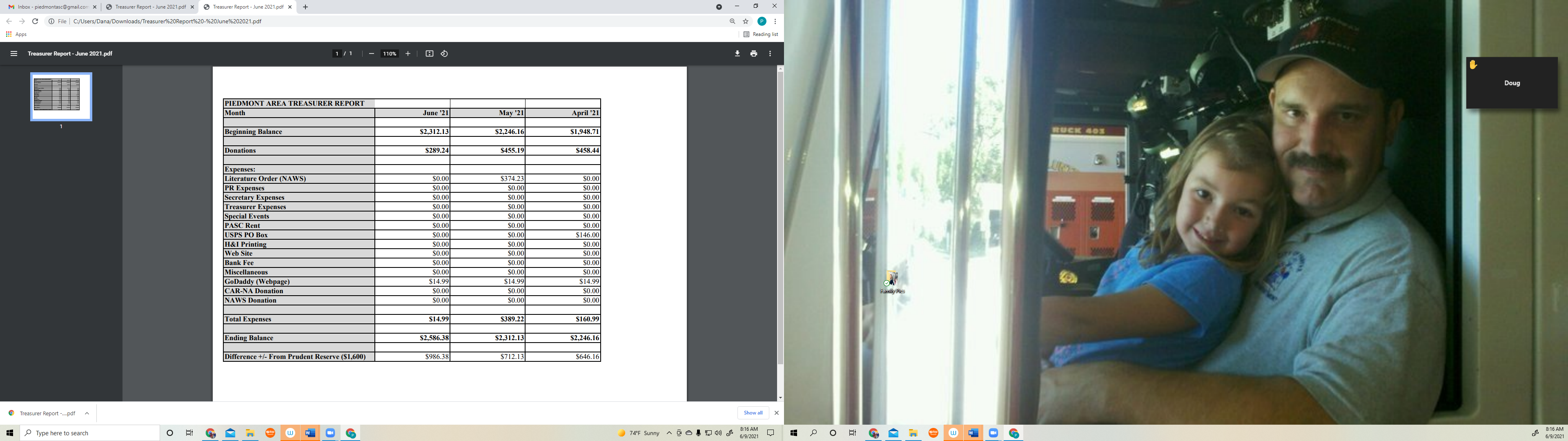 Literature Report: (Kyle W.)No literature was distributed in May. Ad-hoc Reports: 25th ECCNA Bid Committee Report: (Tee T)Hello Family,We are at the point where it is very important we elect a representative to from the Piedmont area to the host committee of the ECCNA 25. There are major events happening this upcoming month and I can’t be here next month to report on them.The 24th ECCNA will be held 6/25-27 @ Washington College in Chestertown, Maryland. Currently it is sold out, but with COVID restrictions lifting nationwide, they may allow more attendees. More will be revealed. At this convention is where our host committee will make its bid to host the 25th ECCNA in Virginia. Currently we are the only group making the bid. Once we have been awarded the bid then we need to elect chairs for the host committee. This will be done in person on 7/10/21 from at 10 AM until 2PM @ at Hatcher Memorial Church 2300 Dumbarton Rd, Henrico, VA. There is a private facebook group for this. If you are interested I can send you the invite to join the group.We have narrowed down the location to 2 college campuses, VCU in Richmond and William & Mary in Williamsburg. We are waiting on the colleges to get us updated pricing from the venue.Please, let us show the other areas that are hosting the convention that we can send more than just 1 member from our area to help put this convention on.The next host committee meeting will be 6/21/21 @ 6:30 on Zoom.ILS Tee Literature Ad Hoc: (Kermit O)Kermit reports that the work continues, and requests assistance with using the PANA zoom account.  Dana R will follow up with him.   Zoom Ad Hoc: (Dana R)
The committee met by phone to discuss forming the Area zoom account.  We discussed signing up for the 2-license business account for $30/month.  We discussed establishing the point of accountability for the zoom account as the Meeting List Coordinator, and asked Ben to discuss this at the PR subcommittee meeting.  This responsibility was added to that position today, and the next step is to meet with the Treasurer to register the account, then transition all of the current online meetings to the new account on the website. I will handle communicating all of those changes with our webservant.RECESS NoneIV. OLD BUSINESS Motion from Region: Motion 207-2 Maker; Delegate team Seconded: Roland C. Tidewater Motion to increase the AZF budget from $257.50 a year to $457.50 a year. $450.00 is for funding trusted servant positions of secretary, facilitator and treasurer. $7.50 is for our domain name. Adding the treasurer position and the fact that we are now a 5 Region zone instead of 6 with Mountaineer Region not participating in our zone any more. Intent; To continue to carry the message through our Autonomy Zonal Forum.8 for, 0 against, 2 abstentionsV. NEW BUSINESS NoneVI. ELECTIONS H&I Subcommittee Chair- Jim W has a willingness to serve as H&I Chair, and today the H&I subcommittee endorsed his nomination by a vote of confidence.  The requirements for the position were read, Jim shared his qualifications, and he was unanimously elected for the position. No nominees for the other open positions.  VRCC Alterante, Alt Literature Chair, ECCNA 2025 Area Representative VII. ANNOUNCEMENTS AND ANNIVERSARIES  ANNOUNCEMENTSAll zoom links associated with the Piedmont Area will be changing this month.  Please access each meeting by visiting the website and clicking the link from there to join a virtual meeting.  The Piedmont Area Service Committee will resume in person meetings with a hybrid meeting on July 11, 2021at 4 pm at Church of our Savior on Rio Road. ESP will resume meeting in person at Immanuel Lutheran Tuesdays at 9 pm.  A reminder to groups that have changes to their meeting, whether that's going back to in-person or any other change (for example time of meeting) please go to our Area webpage and fill-out the "Contact Us" form so the Website Coordinator knows about the change and has a copy for his/her records.The following positions are open for those interested in serving the NA Community:Alternate Literature chair is open. Please contact Kyle W. if interested 434-465-1621VRCC Alternate Director please contact Tee T.H&I Chairperson, Vice Chair, Wellness Recovery Center panel leader positions are open. Please contact Jim W. The PR Sub-Committee is in need for a Literature Racks Coordinator. If you're interested please see Ben C. or Megan O.There are many positions open at the regional level.  Please contact Chris P. ANNIVERSARIESCecily will celebrate 3 years Sunday, June 6 at 7 pm online the virtual meeting. Rachel S will celebrate 24 years Monday, June 7 at 8 pm at New Attitudes in person meeting.Dana R will celebrate 2 years Friday, June 18 at 6pm at Where I’m At in person meeting.  VIII. MOTIONS TO SEND BACK TO GROUPSNoneNext ASC: The next Area Service will be held in person, with a hybrid option on July 11, 2021 at 4:00pmMotion to Close: 4:48 pmMade by: Tracy 2nd by: Kyle WSerenity prayer said by all.ILS, Dana R.